Vocabulary Words for the Week of 10/31/11: Unit 2 Week 5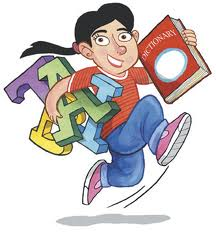 WORDPART OF SPEECHDEFINITION1.pedestrians2.outskirts3.unbearable4.rendezvous5.intercept6.quarantine7.epidemic8.plight9.inhabitant10.numb11.pacify12.ravenous13.refute14.remorse15.setback16.smug17.synopsis18.tarry19.non-Stem (Latin)not20post-Stem (Germanic)after